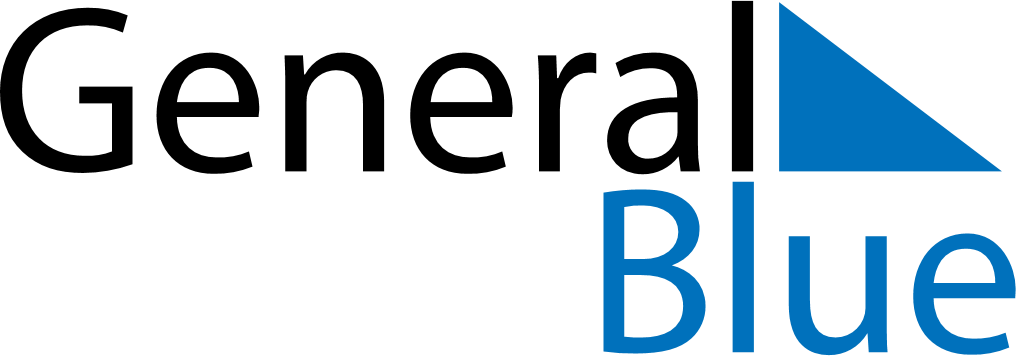 May 2022May 2022May 2022NamibiaNamibiaSundayMondayTuesdayWednesdayThursdayFridaySaturday1234567Workers DayPublic HolidayCassinga Day8910111213141516171819202122232425262728Africa DayAscension Day293031